uzavřená dle § 2079 a násl. zákona č.89/2012 Sb., občanského zákoníku, v platném a účinném zněníProdávající:Kupující:Platnost kupní smlouvy:  2. Q. 2024Předmět smlouvy:Smrková a jedlová kulatina III. jakostní třídy pro pilařské zpracování klasifikována dle DOPORUČENÝCH PRAVIDEL PRO MĚŘENÍ A TŘÍDĚNÍ DŘÍVÍ V ČR 2008 – doporučené k praktickému užívání Ministerstvem zemědělství a Ministerstvem obchodu a průmyslu a publikačně vydané v Praze v říjnu 2007 a platné od 1. 1.2008 a TECHNICKÝMI PODMÍNKAMI v platném znění pro dodávku dřevní hmoty.Prodávající se zavazuje dodat odběrateli předmět smlouvy a přenést na něj vlastnické právo ke všem uvedeným sortimentům.Kupující se zavazuje za takto specifikovaný předmět smlouvy zaplatit dodavateli dohodnutou kupní cenu.Objednávka:1. Místo určení:		po ose LKW , pila Stará Ves 					2. Přejímky:			Pila Stará Ves - kvalitativní a množstevní dle elektronické přejímky.	3. Celkový objem:		300 m3 					4. Jmenovité délky:		Výřezy 4 a 5 m, celé délky 8 m +					5. Nadměrky:		Výřezy do 6 m - přídavek 2,0 % k jmenovité délce.							Výřezy nad 6 m - přídavek 2,0 % k jmenovité délce. 	6. Průměr čepu:		a)  minimální ... cm měřeno bez kůry			b) maximální ... cm měřeno bez kůry					7. Průměr čela:		Maximálně 58 cm (prům. měřený 40-50 cm od čela-možnost redukce kořen. náběhů)8. Středový průměr: 		Maximálně 44 cm bez kůry					9. Kvalita:		 	B/C, KH, D - dle Technických podmínek kupujícího viz. přílohy10. Certifikace:		FSC    …………… 100 % certifikované suroviny11. Cena:			Cena je stanovena bez DPH, fco pila Stará Ves, viz tabulka:                                          Pilařské výřezy 4 m a 5 m  Dříví z regionu Ruda-p. Koryťák Petr, p. Sekanina PetrSrážka z ceny dříví za manipulaci celých délek 8 m + 	……		   50 Kč/m3Srážka za Jedli						……		300 Kč/m3Termín plnění:Prodávající dodá smluvené zboží rovnoměrně v průběhu 2. Q. 2024Plnění předmětu smlouvy začne dne 1.4.2024 a bude ukončen dne 30.6. 2024, Prodávající je oprávněn dodávat zboží v dílčích dodávkách.Platební podmínky:Cena je stanovena dohodou dle zákona č.526/90 Sb., o cenách. Faktury budou dodavatelem vystavovány se splatností 35 dní od data jejich vystavení. Datem uskutečnění zdanitelného plnění se pro účely fakturace rozumí dnem splnění dodávky dle čl. 10, odst. 3 teto smlouvy.Kupující je povinen hradit faktury ve lhůtě jejich splatnosti. Zaplacením faktury se rozumí den, kdy byla částka uvedená na faktuře připsána na účet dodavatele.Prodávající může zadržet další dílčí dodávky, pokud je kupující v prodlení s placením, aniž to znamená porušení uzavřené smlouvy, nebo má právo odstoupit od uzavřené kupní smlouvy.Přejímací protokoly a fakturace:Po provedení elektronické přejímky bude vystaven přejímací protokol, který bude odeslán na e-mail prodávajícího.Smluvní strany se dohodly, že prodávající na základě výsledku přejímky dříví bude vystavovat faktury-daňové doklady.Na faktuře musí být uveden účet, zveřejněný dle zákona o DPH u správce daně. Na jiný účet není kupující povinen platbu za fakturu odeslat. Kupující má právo v případě, že prodávající bude v souladu se zákonnými předpisy označen správcem daně jako nespolehlivý plátce daně z přidané hodnoty, postupovat ve smyslu § 109a ZDPH a přijmout preventivní opatření v podobě rozdělení platby za zboží na část cena a část daň z přidané hodnoty.Část kupní ceny odpovídající dani z přidané hodnoty pak kupující odvede přímo daňovému správci.Faktura bude vystavena 3x za měsíc a to dekádně k 10., 20. a poslednímu dni v měsíci (pokud nebude dohodnuto jinak).Certifikace:Prodávající prohlašuje, že dřevní surovina bude vždy vytěžena a získána výhradně na území České republiky, a to zcela v souladu se zde platnými a účinnými právními předpisy.Prodávající prohlašuje, že veškeré dodávky dřevní hmoty nebudou pocházet z kontroverzního zdroje (dle definic ve standardech PEFC 2002 a/nebo FSC-40-004 v plat. znění), zejména z těžby prováděné jakkoli v rozporu s příslušnými obecně právními předpisy ( dále také „Kontroverzní zdroj“), dále že dřevo nebude zatíženo jakýmikoli věcnými či obligačními právy třetí osoby.Prodávající se zavazuje, že kupujícímu vždy sdělí veškeré informace potřebné pro řádnou a včasnou identifikaci místa původu dřeva, jakož i pro určení celého dodavatelského řetězce vztahující se k dodávce dřeva a v této souvislosti rovněž poskytne veškerou potřebnou součinnost příslušnému kontrolnímu orgánu, bude-li příslušná dodávka či dodávky dřeva považovány za vysokého rizika (dle terminologie PEFC), resp. specifického rizika (dle terminologie FSC).Je-li prodávající držitelem certifikátu PEFC (standard TD CFCS 2002 v platném znění) nebo osvědčení o regionální  certifikaci lesů PEFC, anebo certifikátu FSC (standard FSC-40-004 a popř. FSC-40-005, v platném znění), (dále také jen „Certifikace“), uvede v záhlaví smlouvy číslo certifikátu kupujícímu při podpisu této Smlouvy, resp. bez zbytečného prodlení, nejpozději však do tří (3) pracovních dnů ode dne jejího získání: Prodávající se v této lhůtě zavazuje kupujícímu rovněž sdělit pozbytí či jakoukoli změnu takové Certifikace. Prodávající se zavazuje informovat kupujícího o výši procentického podílu PEFC certifikovaného dříví v dodávce a/nebo procentického podílu FSC certifikovaného dříví v dodávce, resp. že dříví je prodáváno s prohlášením FSC Controlled Wood a to buďto na dodacím listě, záměru, faktuře anebo na samostatném dokladu (mailem).  Kupující se zavazuje, že na základě poskytnutých informací od prodávajícího (viz. odstavce 9.1 a 9.2) řádně označí vystavené faktury s dodávkami certifikovaného dříví dle požadavku PEFC TD CFCS 2002 v platném znění a/nebo požadavku STD FCS 40-004 v platném znění.10. Všeobecná ustanovení:Prodávající se zavazuje řádně a průběžně splnit tuto smlouvu ve sjednaném rozsahu předmětu plnění a ve sjednané dodací lhůtě (době plnění). Množství ve smlouvě je stanoveno přibližně, odchylka nepřesáhne +- 5 % množství stanoveného ve smlouvě. Dodržení doby plnění je závislé od řádné a včasné součinnosti kupujícího.Jednotlivé dodávky je nutno minim. den předem telefonicky domluvit s přejímacím technikem kupujícího a stanovit čas příjezdu z důvodu kapacity manipulační linky a manipulačních prostor a plynulosti odběru dodávek.Dodávka předmětu smlouvy je splněna předáním a převzetím zboží dle čl. 5, odst. 2této smlouvy.Nebezpečí škody a ztráty na zboží přechází na kupujícího okamžikem splnění dodávky.Vlastnické právo ke zboží je na kupujícího převedeno teprve úplným zaplacením kupní ceny.Způsob přepravy, ložení, přepravní dispozice:- strany se dohodly, že povinnost označit zboží je splněna vyplněním přepravních a dodacích listin, které provázejí zboží.- zboží bude zabaleno (opatřeno pro přepravu) způsobem obvyklým v obchodním styku pro přepravu sjednaného zboží.Prodávající se zavazuje písemně oznámit, přestane-li být plátcem DPH, nebo se jím stane, a to písemně do sedmi kalendářních dnů ode dne účinnosti takové změnyV případě, že u prodávajícího nebo kupujícího dojde k některé z následujících skutečností nebo událostí: kalamita, povodeň, požár, válka, povstání, stávka, technická závada znemožňující nebo výrazně ztěžující příjem nebo expedici dříví, je prodávající nebo kupující oprávněn přerušit dodávky dříví do doby zjednání nápravy nebo odstoupit od příslušné kupní smlouvy bez sankcí.Kupující přeruší dodávky v případě, že meteorologické podmínky znemožní chod technologie. Jedná se především o pokles teplot v místě přejímky pod -10 stupňů v trvání déle jak 2 dny.Kupující umožní dodavateli funkčnost zařízení a správnosti měření prováděného dle ustanovení Doporučených pravidel pro měření a třídění dříví v ČR.Smluvní strany se dohodly, že zejména identifikace smluvních stran a kupní cena podle této smlouvy tvoří obchodní tajemství ve smyslu ust. § 504 občanského zákoníku, neboť jde o konkurenčně významné, určitelné, ocenitelné a v příslušných obchodních kruzích běžně nedostupné skutečnosti související s obchodními závody smluvních stran. Z uvedených důvodů se smluvní strany dohodly, že pokud jedna ze smluvních stran představuje osobu uvedenou v ust. § 2 odst. 1 písm. e), k), l) nebo n) zákona č. 340/2015 Sb., o registru smluv (tj. veřejnou výzkumnou instituci, veřejnou vysokou školu, státní podnik nebo národní podnik, zdravotní pojišťovnu nebo právnickou osobu většinovou majetkovou účastí státu či územně samosprávného celku), ke které se váže povinnost uveřejňovat soukromoprávní smlouvy, pak jakákoliv smluvní strana uveřejňující tuto smlouvu prostřednictvím registru smluv ve lhůtě uvedené v ust. 5 odst. 2 zákona č. 340/2015 Sb., o registru smluv, je povinna vyloučit z uveřejnění prostřednictvím registru smluv metadata vztahující se ke kupní ceně, a znečitelnit v elektronickém obrazu textového obsahu této smlouvy v otevřeném a strojovně čitelném formátu vkládaném do registru smluv informace týkající se identifikace smluvních stran a kupní ceny.Smluvní strany považují obsah této smlouvy, stejně jako všechny skutečnosti týkající se jejich vzájemného vztahu a spolupráce, o kterých se dozvěděly v souvislosti s touto smlouvou a které nejsou v obchodních kruzích běžně dostupné (např. skutečnosti nebo informace dostupné ve veřejných informačních zdrojích, jako jsou obchodní rejstřík, katastr nemovitostí aj.), za důvěrné informace ve smyslu § 1730 občanského zákoníku a současně za obchodní tajemství podle § 504 téhož zákona a zavazují se zachovávat o nich mlčenlivost a učinit vše nezbytné pro jejich ochranu a zamezení jejich zneužití. Za obchodní tajemství považují smluvní strany zejména údaje identifikující osobu prodávajícího a údaje o ceně, množství a kvalitě prodávaného dříví. Smluvní strany se dohodly na tom, že informace označené v předchozím odstavci mohou být kteroukoli ze smluvních stran zveřejněny nebo sděleny kterémukoli třetímu subjektu pouze s předchozím písemným souhlasem druhé smluvní strany. To neplatí, vyplývá-li povinnost zpřístupnění informací podle této smlouvy třetí osobě ze zákona nebo z pravomocného rozhodnutí příslušného orgánu.Pokud denní devizový kurz CZK/EUR vyhlašovaný Českou národní bankou poklesne pod hranici 25,20 Kč/euro, tak se smluvní strany zavazují, že bez zbytečného odkladu začnou jednat o cenovém dodatku k této kupní smlouvě, v němž bude příslušný pohyb kurzu promítnut do úpravy cen dříví.Závěrečná ustanovení:Pokud tato smlouva nestanoví jinak, řídí se právní vztahy z ní vyplývající příslušnými ustanoveními občan. zákoníku.Osoby podpisující tuto smlouvu svým podpisem stvrzují platnost svých jednatelských oprávnění.Nedílnou součástí této smlouvy jsou přílohy:- Doporučená pravidla pro měření a třídění dříví v ČR.- Technické podmínky fa KATR s.r.o. pro dodávku dřevní hmoty.- Klasifikace vad a jejich zatřídění do III. jakostní třídy, výřezy pro pilařské zpracování – smrkVeškeré změny týkající se jednotlivých bodů této smlouvy musí být provedeny formou písemných dodatků, které podepisují obě smluvní strany.Smlouva je vypracována ve dvou vyhotoveních, z nichž každá strana obdrží po jednom výtisku.Platností a účinností nabývá smlouva dnem podpisu obou stran.     Ve Staré Vsi dne:	1.4. 2024Vystavil:		Jiří Šubrt, tel. 702 226 736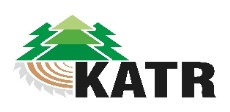 Kupní smlouva č. Kupní smlouva č. Kupní smlouva č. Kupní smlouva č. Kupní smlouva č. D/NK/010/2/202400D/NK/010/2/202400D/NK/010/2/202400D/NK/010/2/202400Obchodní jméno: Spojené lesy s.r.o.Bankovní spojení:         KB RýmařovČíslo účtu:                     15700-771/0100                      Telefon:                          724859663         E-mail:          rymarov@spojenelesy.cz                 Zastoupena:          Ing. Jan RapouchJednatelBankovní spojení:         KB RýmařovČíslo účtu:                     15700-771/0100                      Telefon:                          724859663         E-mail:          rymarov@spojenelesy.cz                 Sídlo:                    Palackého 1178/11, 79501, RýmařovBankovní spojení:         KB RýmařovČíslo účtu:                     15700-771/0100                      Telefon:                          724859663         E-mail:          rymarov@spojenelesy.cz                 IČO:                      47674156DIČ:                      CZ47674156Bankovní spojení:         KB RýmařovČíslo účtu:                     15700-771/0100                      Telefon:                          724859663         E-mail:          rymarov@spojenelesy.cz                 Zapsaný v OR KS Ostrava, odd. C, vložka 11119(dále jen "prodávající ")Zapsaný v OR KS Ostrava, odd. C, vložka 11119(dále jen "prodávající ")Číslo certifikátu FSC:  SA-FM/COC-006744Číslo certifikátu FSC:  SA-FM/COC-006744Obchodní jméno: KATR s.r.o.Bankovní spojení:          KB RýmařovČíslo účtu:	                      12307-771/0100Swift kód:                       CEKO CZ PPTelefon:                          554 238 008Fax:	     554 283 007 E-mail:	                           sekretariat@katr.czZastoupena: 	Antonín Velička	jednatelBankovní spojení:          KB RýmařovČíslo účtu:	                      12307-771/0100Swift kód:                       CEKO CZ PPTelefon:                          554 238 008Fax:	     554 283 007 E-mail:	                           sekretariat@katr.czSídlo:	Potočná 334/5                             795 01, Stará VesBankovní spojení:          KB RýmařovČíslo účtu:	                      12307-771/0100Swift kód:                       CEKO CZ PPTelefon:                          554 238 008Fax:	     554 283 007 E-mail:	                           sekretariat@katr.czIČO:                     25858947DIČ:                     CZ25858947Bankovní spojení:          KB RýmařovČíslo účtu:	                      12307-771/0100Swift kód:                       CEKO CZ PPTelefon:                          554 238 008Fax:	     554 283 007 E-mail:	                           sekretariat@katr.czZapsaný v OR KS v Ostravě, odd. C, vložka 71166, den zápisu 31. 12. 2000(dále jen " kupující ")Zapsaný v OR KS v Ostravě, odd. C, vložka 71166, den zápisu 31. 12. 2000(dále jen " kupující ")Tl. stupeň, STP, čep b.k.Tl. stupeň, STP, čep b.k.K VA L I T A K VA L I T A K VA L I T A K VA L I T A K VA L I T A Tl. stupeň, STP, čep b.k.Tl. stupeň, STP, čep b.k.B/CKH DVlákninaFe,     3 mčep pod 13 cm200kč200kč200kč200 Kč200 Kččep 13 - 14 cm250 Kč250 Kč250 Kč200 Kč200 KčSTP  15 - 19 cm   D 1b   2100 Kč1950 Kč1850 Kč200 Kč200 KčSTP  20 - 24 cm   D 2a2500 Kč2200 Kč2000 Kč200 Kč200 KčSTP  25 - 29 cm   D 2b2500 Kč2200 Kč2000 Kč200 Kč200 KčSTP  30 - 34 cm  D 3a2500 Kč2200 Kč2000 Kč200 Kč200 KčSTP  35 - 39 cm  D 3b2500 Kč2200 Kč2000 Kč200 Kč200 KčSTP  40 - 44 cm  D 4a2500 Kč2200 Kč2000 Kč200 Kč200 KčSTP  45 - 49 cm  D 4b2100 Kč1900 Kč1850 Kč200 Kč200 KčSTP  50 - 54 cm  D 5a1700 Kč1500 Kč1500 Kč200 Kč200 Kč   STP 55+cm, čep 55+cm   STP 55+cm, čep 55+cm200 Kč200 Kč200 Kč200 Kč200 KčTl. stupeň, STP, čep b.k.Tl. stupeň, STP, čep b.k.K VA L I T A K VA L I T A K VA L I T A K VA L I T A K VA L I T A Tl. stupeň, STP, čep b.k.Tl. stupeň, STP, čep b.k.B/CKH DVlákninaFe,     3 mčep pod 13 cm200kč200kč200kč200 Kč200 Kččep 13 - 14 cm250 Kč250 Kč250 Kč200 Kč200 KčSTP  15 - 19 cm   D 1b2130 Kč1980 Kč1880 Kč200 Kč200 KčSTP  20 - 24 cm   D 2a2530 Kč2230 Kč2030 Kč200 Kč200 KčSTP  25 - 29 cm   D 2b2530 Kč2230 Kč2030 Kč200 Kč200 KčSTP  30 - 34 cm  D 3a2530 Kč2230 Kč2030 Kč200 Kč200 KčSTP  35 - 39 cm  D 3b2530 Kč2230 Kč2030 Kč200 Kč200 KčSTP  40 - 44 cm  D 4a2530 Kč2230 Kč2030 Kč200 Kč200 KčSTP  45 - 49 cm  D 4b2130 Kč1930 Kč1880 Kč200 Kč200 KčSTP  50 - 54 cm  D 5a1730 Kč1530 Kč1 530 Kč200 Kč200 Kč   STP 55+cm, čep 55+cm   STP 55+cm, čep 55+cm200 Kč200 Kč200 Kč200 Kč200 Kč Prodávající:Kupující:               Ing. Jan Rapouch               Ing. Jan Rapouch               Ing. Jan Rapouch               Ing. Jan RapouchAntonín VeličkaAntonín VeličkaAntonín Veličkajednateljednateljednateljednateljednateljednateljednatel